РОССИЙСКАЯ ФЕДЕРАЦИЯСОВЕТ  ДЕПУТАТОВ СЕЛЬСКОГО  ПОСЕЛЕНИЯ                          ВЕРХНЕМАТРЕНСКИЙ  СЕЛЬСОВЕТДобринского  муниципального  района Липецкой области                                                          39-я сессия  V созыва  РЕШЕНИЕ02.04.2018 г.                              с. Верхняя Матренка                            № 117-рсО признании утративших силу некоторых решений Совета депутатов сельского поселения Верхнематренский сельсоветРассмотрев законодательную инициативу Совета депутатов сельского поселения Верхнематренский сельсовет о признании утративших силу решений Совета депутатов сельского поселения Верхнематренский сельсовет, в целях приведения в соответствие с действующим законодательством нормативной правовой базы Совета депутатов сельского поселения Верхнематренский сельсовет, принимая во внимание  экспертное заключение № 04-1900 на решение Совета депутатов сельского поселения Верхнематренский сельсовет от 24.04.2013 № 120-рс «Об утверждении Положения о порядке осуществления муниципального жилищного контроля на территории сельского поселения Верхнематренский сельсовет Добринского муниципального района Липецкой области» (с изменениями от 03.10.2014 № 163-рс, от 13.02.2017 № 57-рс) от 02.03.2018 г. №06р/169, решение постоянной комиссии по правовым вопросам, местному самоуправлению и работе с депутатами и по делам семьи, детства и молодежи, руководствуясь Уставом  сельского поселения, Совет депутатов сельского поселения Верхнематренский сельсовет,РЕШИЛ:1. Признать утратившим силу решение Совета депутатов сельского поселения Верхнематренский сельсовет от 24.04.2013 № 120-рс «Об утверждении Положения о порядке осуществления муниципального жилищного контроля на территории сельского поселения Верхнематренский сельсовет Добринского муниципального района Липецкой области», решение Совета депутатов сельского поселения Верхнематренский сельсовет от 03.10.2014 № 163-рс «О внесении изменений в Положение о порядке осуществления муниципального жилищного контроля на территории сельского поселения Верхнематренский сельсовет Добринского муниципального района Липецкой области», решение Совета депутатов сельского поселения Верхнематренский сельсовет от 13.02.2017 № 57-рс «О внесении изменений в Положение о порядке осуществления муниципального жилищного контроля на территории сельского поселения Верхнематренский сельсовет Добринского муниципального района Липецкой области», решение Совета депутатов сельского поселения Верхнематренский сельсовет от 16.03.2018 № 114-рс «О внесении изменений в Положение о порядке осуществления муниципального жилищного контроля на территории сельского поселения Верхнематренский сельсовет Добринского муниципального района Липецкой области».2. Направить указанный нормативный правовой акт главе сельского поселения для подписания и официального обнародования.3. Настоящее решение вступает в силу со дня его официального обнародования.Председатель Совета депутатов сельского поселения Верхнематренский сельсовет                                               Н.В.Жаворонкова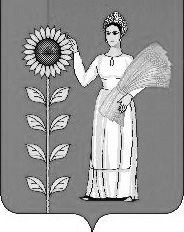 